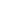 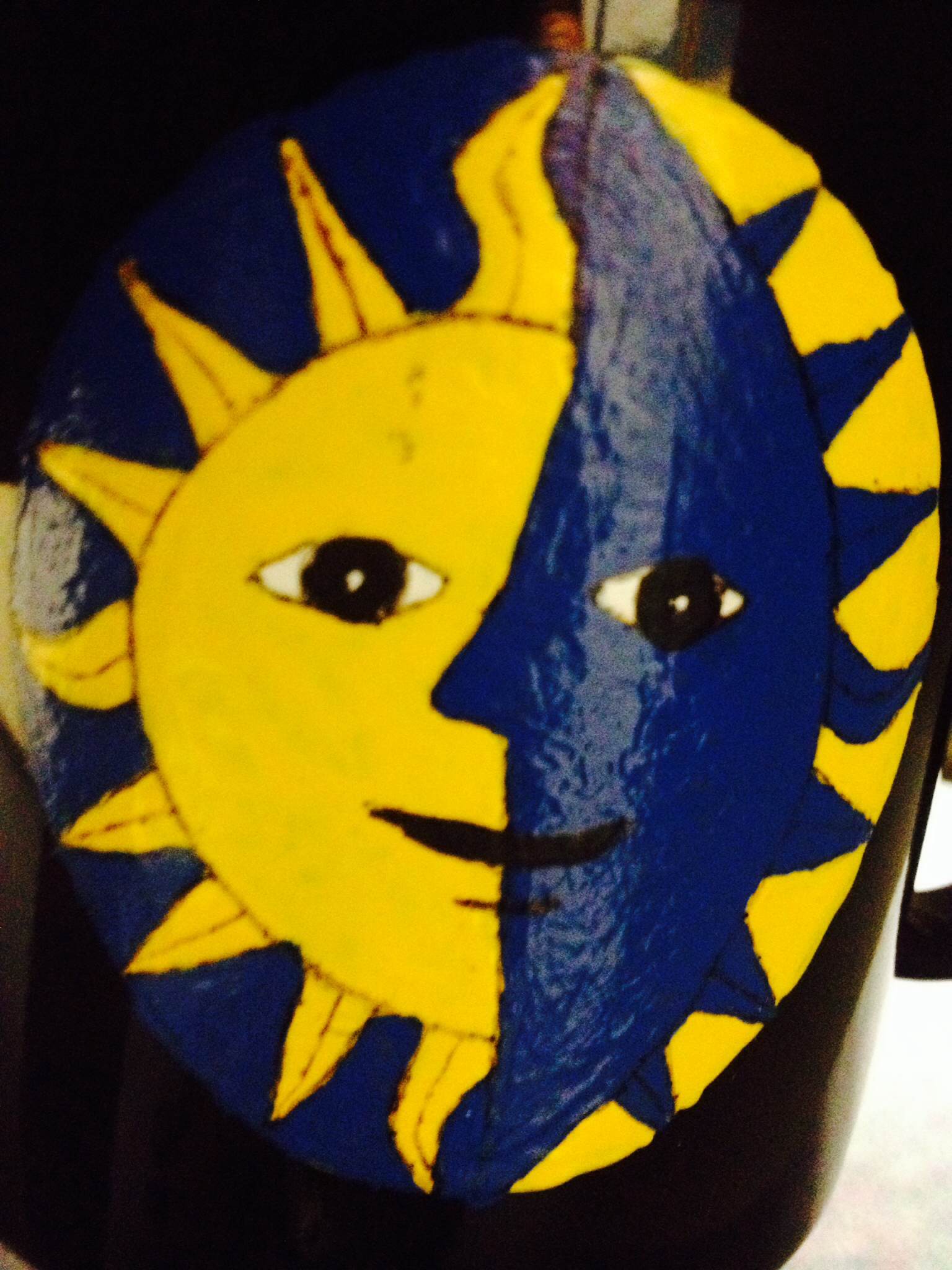 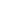 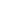 Eclipse Enquirer       www.wrmseclipse.weebly.comApril 4, 2016Reading Plusby: Mrs. CuperLanguage Artsby: Mrs. SchoenfeldtThis week students are writing a “found poem” using a news article about a cause that interests them. Students will also be choosing an activist to research and present to the class. Scienceby: Mrs. WaltersI am still waiting on some reports to be turned in. Science News due May 2.We are taking a short quiz with notes on Heat and Energy on Thursday. Be prepared!We have a fuel cell project we will be doing the rest of April.     More information will be coming soon.